Преподаватель Бурковская Нина Дмитриевна.Тема программы: 4. Тригонометрические функции -24 часа.Тема урока: Обратные тригонометрические функцииЦель урока: знать определения арксинуса, арккосинуса, арктангенса, арккотангенса, графики этих функций, свойства аркфункций, связь с тригонометрическими функциями уметь находить значения обратных тригонометрических функций, решать простейшие уравнения, содержащие обратные тригонометрические функции графическим и функционально-графическим методомвоспитывать ответственность, аккуратность при построении графиковразвивать логическое мышление, математическую речь, умение работать в нужном темпеТип урока: формирования зун.Методы ведения: Комбинированный урок.Оборудование урока Презентация ХОД УРОКА:Организационный момент – 1 – 2 мин.Приветствие учащихся.Отметить отсутствующих.II.      Опрос по домашнему заданию Какие тригонометрические функции вы знаете?Какая тригонометрическая функция четная?III.   Объяснение нового материала. Краткий конспект.Функции y=arcsinx,y=arccosx,y=arctgx,y=arcctgx  называются обратными тригонометрическими функциями. Приставка «arc» означает обратный.Функция y = arcsin xПо определению арксинуса числа для каждого x∈[−1;1]  определено одно число y=arcsinx. Тем самым на отрезке [−1;1] задана функция y=arcsinx,−1≤x≤1 Функция y=arcsinx является обратной к функцииy=sinx, где −π/2≤x≤π/2Поэтому свойства функции y=arcsinx можно получить из свойств функции y=sinx График функции y=arcsinx симметричен графику функцииy=sinx, где −π/2≤x≤π/2 относительно прямой y=x .                График функции y=arcsinx 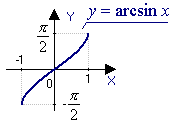 Основные свойства функции y=arcsinx 1. Область определения - отрезок [−1;1]2. Множество значений - отрезок [−π/2;π/2]  3. Функция y=arcsinx - возрастает. 4. Функция y=arcsinx является нечётной, так как arcsin(−x)=−arcsinxФункция y = arccos xПо определению арккосинуса числа для каждого x∈[−1;1] определено одно число y=arccosx. Тем самым на отрезке [−1;1] определена функция y=arccosx,где −1≤x≤1. Функция y=arccosx является обратной к функцииy=cosx,где 0≤x≤π  График функции y=arccosx симметричен графику функции y=cosx,где 0≤x≤π,  относительно прямой y=x Функция y=arccosx 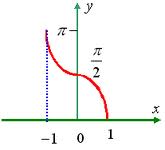 Основные свойства функции y=arccosx1. Область определения - отрезок [−1;1]   2. Множество значений - отрезок [0;π] 3. Функция y=arccosx убываетФункция y = arctg xПо определению арктангенса числа для каждого действительного x определено одно число y=arctgx. Тем самым на всей числовой прямой определена функция y=arctgx,x∈R. Эта функция y=arctgx  является обратной к функции y=tgx,где −π/2≤x≤π/2 График функции y=arctgx  симметричен графику функции y=tgx,где −π/2≤x≤π/2 относительно прямой y=x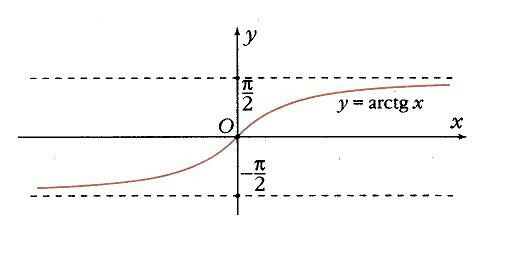 График функции y=arctgx  Основные свойства функции y=arctgx 1. Область определения - множество R всех действительных чисел2. Множество значений - интервал (−π/2;π/2)  3. Функция y=arctgx  возрастает. 4. Функция y=arctgx  является нечётной, так как arctg(−x)=−arctgxФункция y=arcctgxПоэтому, график функции y=arcctgx можно получить из графика функции y=ctgx, x∈(0;π) с помощью преобразования симметрии относительно прямой y=x.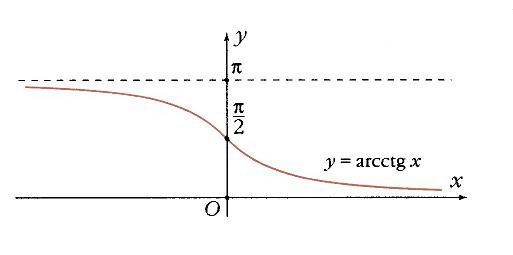 Свойства функцииy=arcctgx1. D(f)=(−∞;+∞) 2. E(f)=(0;π) 3. Функция не является ни чётной, ни нечётной, т.к. график функции не симметричен ни относительно начала координат, ни относительно оси y. 4. Функция убывает. 5. Функция непрерывна. arcctga - это такое число из интервала (0;π), котангенс которого равен a Итак, arcctga=t⇔{ctgt=a,0<t<π;ctg(arcctga)=a Для арккотангенса имеет место соотношение, аналогичное для арккосинуса arcctg(−a)=π−arcctga1.Вычислите: а)  2 arcsin √3/2 + arctg 1 + arccos (-√2/2) - 5π/3б) 3 arccos √3/2+ arcctg (-1) + arcsin√3/2 - 19π/12в) arcsin(sin /3)+ arcsin (-/2)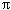 г)10cos(arctg())2. Вычислите: а) sin(arcsin(-1/5))б) sin(+ arcsin 3/4)в) 5 sin(+ arcsin (-3/5)г) cos(arccos(-2/3))д) sin(/2+ arccos 1/3)Рассмотреть решения примеров с обратными функциями: Группа ВПример 1:  Найти  sin(arccos ).Пусть arccos =, тогда 0≤≤, соs=.sin+cos=1.  Учитывая, что 0≤≤, sin=== =.Ответ: sin(arccos)=.Пример 2: Вычислити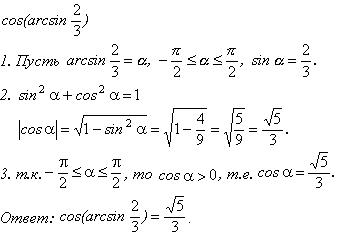  Заполнить таблицу ( проверка  знания формул)  Закрепление нового материала:№ 85, 87, 88Задание на дом §8№86Литература:  А.Е. Абылкасымова и др. Алгебра и начала анализа 10, 11 классы.Дидактический материал по алгебре и начала анализа для 10, 11 класов. Преподаватель Бурковская Нина Дмитриевна,      |x| <  1 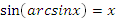 ,     |x| <  1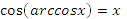 ,     |x| < 1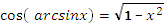  ,   |x< 1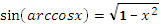  ,       |x| < 1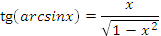  ,  |x| <  1, x=/= 0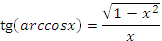  ,     |x| < 1, x =/= 0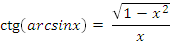  , |x| < 1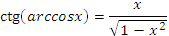 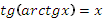 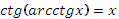 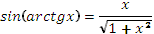 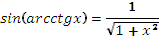 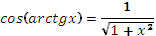 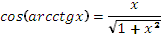  ,    x=/= 0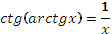  ,    x=/= 0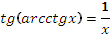 